SU Alumni: Ant ScottWhat’s your name? What do you do?My name is Ant Scott and I’m currently a Management Consultant working in Healthcare. We help solve problems for NHS Hospitals such as: how to reduce their waiting lists, or how to integrate health services in a local area so that different parts of the NHS are working more effectively together.What opportunities/roles did you get involved in during your time at Warwick?I was a Team Leader at Curiositea and the Bread Oven from 2011-2013. I was also the Societies Officer from 2013-14, and before that was the Societies Committee Chair (2012-13) and President of Warwick RAG (2011-2012). I was a Freshers Supervisor in 2013, and a One World Week Model in 2013 because people thought I was really attractive.What did you enjoy about your roles?Working at the Bread Oven and Curiositea was a great opportunity. I got to work with a great team (who I still stay in touch with now!), learnt to do latte art and design the perfect baguette, and met lots of other students passing by the counters, helping me to make friends across a range of courses and never being short of a person to talk to on a night out. Being Societies Officer was a great opportunity to work on projects that improved things for students (for instance, increasing the amount of rehearsal space for performance societies, or carrying out a review of student activities and proposing a case for increasing the number of societies co-ordinators in the department) and to present my ideas to senior individuals including the CEO of the Students’ Union and the Vice Chancellor and Registrar of the University. These experiences have set me up well for life as a management consultant where you are expected to be able to work independently and hold your own in technical conversations with high profile clients.Have those roles helped you to get to where you are today?Working in the Students Union benefitted me with a range of experiences that have helped me succeed in life beyond the bubble. Societies teach you to take ownership over projects and learn to fail in an environment where it is safe to fail. Working in Curiositea and the Bread Oven helped me to work under pressure with a team of students from a range of backgrounds. And working as the Societies Officer gave me an opportunity to build my confidence presenting to high profile individuals, including the Vice Chancellor and Registrar of the University.Being a One World Week Model also gave me some great photos.What advice would you give current students?Get involved with as much as you can while you’re at Warwick. You’re spoilt for choice with the range of societies and sports clubs we have, and with the range of outlets you can work in. Working in one of the outlets is a great way to earn some money, make friends, and learn some new skills. I particularly enjoyed the Bread Oven and Curiositea as these were sociable jobs, and I got to work with a fab team of colleagues and managers!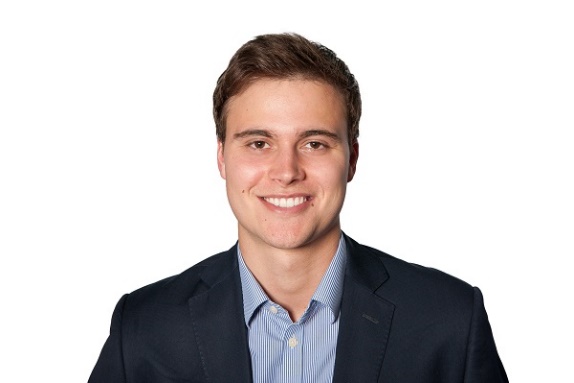 